ФАРМАКОПЕЙНАЯ СТАТЬЯОПРЕДЕЛЕНИЕ Собранная и очищенная от пробки (перидермы) и первичной коры кора молодых побегов культивируемого кустарника или небольшого дерева коричника цейлонского – Cinnamomum zeylanicum Blume (Cinnamomum verum J. Presl), сем. лавровых – Lauraceae.Cодержит не менее 1,2 % эфирного масла в пересчёте на сухое сырьё.ИДЕНТИФИКАЦИЯ Внешние признаки. Определение проводят в соответствии с ОФС «Кора». Цельное сырьё. Трубчатые или желобовидные кусочки коры толщиной 0,2–0,8 мм, длиной не менее 10 см. Наружная поверхность коры гладкая, очищенная от наружного слоя (пробки), светло-коричневого или 
желтовато-коричневого цвета с небольшими рубчиками на месте расположения листьев и верхушечных почек и беловатыми и извилистыми продольными бороздками. Внутренняя поверхность несколько темнее, с продольными бороздками. Излом короткий и волокнистый.Запах характерный.Микроскопические признаки. Определение проводят в соответствии с ОФС «Микроскопический и микрохимический анализ лекарственного растительного сырья и лекарственных средств растительного происхождения», раздел «Кора».Цельное сырьё. На поперечном срезе должен быть виден неоднородный слой паренхимы коры с единичными группами волокон, которые примыкают к непрерывному механическому поясу. Механический пояс состоит 
из 1–3 рядов, вытянутых в тангентальном направлении каменистых клеток, односторонне утолщённых (наружная стенка менее утолщённая, чем другие) с многочисленными, ярко выраженными порами. Местами к механическому поясу примыкают мелкие группы лубяных волокон (диаметр до 30 мкм). Во внутренней коре видны двух- и трёхрядные сердцевинные лучи, содержащие мелкие игольчатые кристаллы кальция оксалата. Некоторые клетки внутренней коры содержат флобафены и окрашены в красновато-коричневый цвет. Встречается очень много слизистых и секреторных клеток, содержащих эфирное масло (их значительно больше, чем в наружной коре). Клетки паренхимы содержат много крахмальных зёрен округлой формы (диаметром менее 10 мкм), также встречаются кристаллы кальция оксалата. Отдельных каменистых клеток и волокон очень мало.Рисунок – Коричника цейлонского кора1 – поперечный срез коры: а – механический пояс, б – слизистые клетки, в – волокна, 
г – сердцевинные лучи (40×), 2 – поперечный срез коры: а – механический пояс, 
б – волокна (200×), 3 – поперечный срез коры: а – клетки внутренней коры с флобафенами, б – слизистые клетки, в – волокна, г – паренхимные клетки с крахмалом (200×), 4 – фрагмент сетчатой стенки волокна (200×).Определение основных групп биологически активных веществТСХ. Определение проводят методом ТСХ (ОФС «Тонкослойная хроматография»).Пластинка. ТСХ пластинка со слоем силикагеля GF254.Подвижная фаза (ПФ). Метиленхлорид. Испытуемый раствор. Аналитическую пробу сырья измельчают до величины частиц, проходящих сквозь сито с отверстиями размером 0,5 мм. В коническую колбу со шлифом вместимостью 100 мл, помещают 0,1 г измельчённого сырья, прибавляют 2 мл метиленхлорида и взбалтывают в течение 15 мин, затем фильтруют через беззольный фильтр. Полученное извлечение упаривают на водяной бане досуха, сухой остаток растворяют в 0,4 мл толуола.Раствор сравнения. 50 мкл транс-коричного альдегида и 10 мкл эвгенола растворяют в 10,0 мл толуола. Реактив для детектирования. Флороглюцина раствор 1 %.На линию старта пластинки в виде полос длиной 20 мм и шириной 3 мм наносят 10 мкл испытуемого раствора и 10 мкл раствора сравнения. Пластинку с нанесёнными пробами сушат на воздухе, помещают в (предварительно насыщенную в течение 1 ч) камеру с ПФ и хроматографируют восходящим способом. Когда фронт ПФ пройдёт около 80–90 % длины пластинки от линии старта, её вынимают из камеры, сушат до удаления следов растворителей и просматривают в УФ-свете при длине волны 254 нм.РезультатНа хроматограмме раствора сравнения должны обнаруживаться зона гашения флуоресценции (транс-коричный альдегид) и над ней зона гашения флуоресценции (эвгенол).На хроматограмме испытуемого раствора должны обнаруживаться зоны гашения флуоресценции на уровне зоны гашения флуоресценции 
транс-коричного альдегида и зоны гашения флуоресценции эвгенола.Затем пластинку просматривают в УФ-свете при длине волны 365 нм.РезультатНа хроматограмме раствора сравнения должны обнаруживаться зона гашения флуоресценции (транс-коричный альдегид).На хроматограмме испытуемого раствора должны обнаруживаться зоны гашения флуоресценции на уровне зоны гашения флуоресценции 
транс-коричного альдегида и чуть ниже неё зона адсорбции с флуоресценцией светло-голубого цвета.Пластинку опрыскивают реактивом для детектирования и просматривают при дневном свете.РезультатНа хроматограмме раствора сравнения должны обнаруживаться зона адсорбции желтовато-коричневого цвета (транс-коричный альдегид).На хроматограмме испытуемого раствора должны обнаруживаться зоны адсорбции желтовато-коричневого цвета на уровне зоны адсорбции транс-коричного альдегида и чуть ниже неё зона адсорбции фиолетового цвета.ИСПЫТАНИЯВлажность. Не более 13,5 % (ОФС «Определение влажности лекарственного растительного сырья и лекарственных средств растительного происхождения»).Зола общая. Не более 6,0 % (ОФС «Зола общая»).Зола, нерастворимая в хлористоводородной кислоте. Не более 2,0 % (ОФС «Зола, нерастворимая в хлористоводородной кислоте»).Измельчённость сырья. Определение проводят в соответствии с ОФС «Определение подлинности, измельчённости и содержания примесей в лекарственном растительном сырье и лекарственных растительных препаратах».Цельное сырьё: частиц, проходящих сквозь сито с отверстиями размером 2 мм,  не более 5 %.Допустимые примеси. Определение проводят в соответствии с ОФС «Определение подлинности, измельчённости и содержания примесей в лекарственном растительном сырье и лекарственных растительных препаратах».Органическая примесь. Не допускается.Минеральная примесь. Не более 1 %.Тяжёлые металлы и мышьяк. В соответствии с ОФС «Определение содержания тяжёлых металлов и мышьяка в лекарственном растительном сырье и лекарственных растительных препаратах».Радионуклиды. В соответствии с ОФС «Определение содержания радионуклидов в лекарственном растительном сырье и лекарственных растительных препаратах».Остаточные количества пестицидов. В соответствии с ОФС «Определение содержания остаточных пестицидов в лекарственном растительном сырье и лекарственных растительных препаратах». Заражённость вредителями запасов. Испытание проводят в соответствии с ОФС «Определение степени заражённости лекарственного растительного сырья и лекарственных растительных препаратов вредителями запасов».Микробиологическая чистота. В соответствии с ОФС «Микробиологическая чистота».КОЛИЧЕСТВЕННОЕ ОПРЕДЕЛЕНИЕОпределение содержания эфирного масла проводят в соответствии с ОФС «Определение содержания эфирного масла в лекарственном растительном сырье и лекарственных средствах растительного происхождения» (методика 4, из 20,0 г сырья, измельчённого до величины частиц, проходящих сквозь сито с отверстиями размером 1 мм, объём – 200 мл 0,1 М раствора хлористоводородной кислоты, время перегонки 3 ч).УПАКОВКА, МАРКИРОВКА И ПЕРЕВОЗКАВ соответствии с ОФС «Упаковка, маркировка и перевозка лекарственного растительного сырья и лекарственных растительных препаратов».ХРАНЕНИЕВ соответствии с ОФС «Хранение лекарственного растительного сырья и лекарственных растительных препаратов».ФС.0.0.0000КОРИЧНИКА ЦЕЙЛОНСКОГО КОРАCinnamomi zeylanici cortex Cinnamon bark, Ceylon  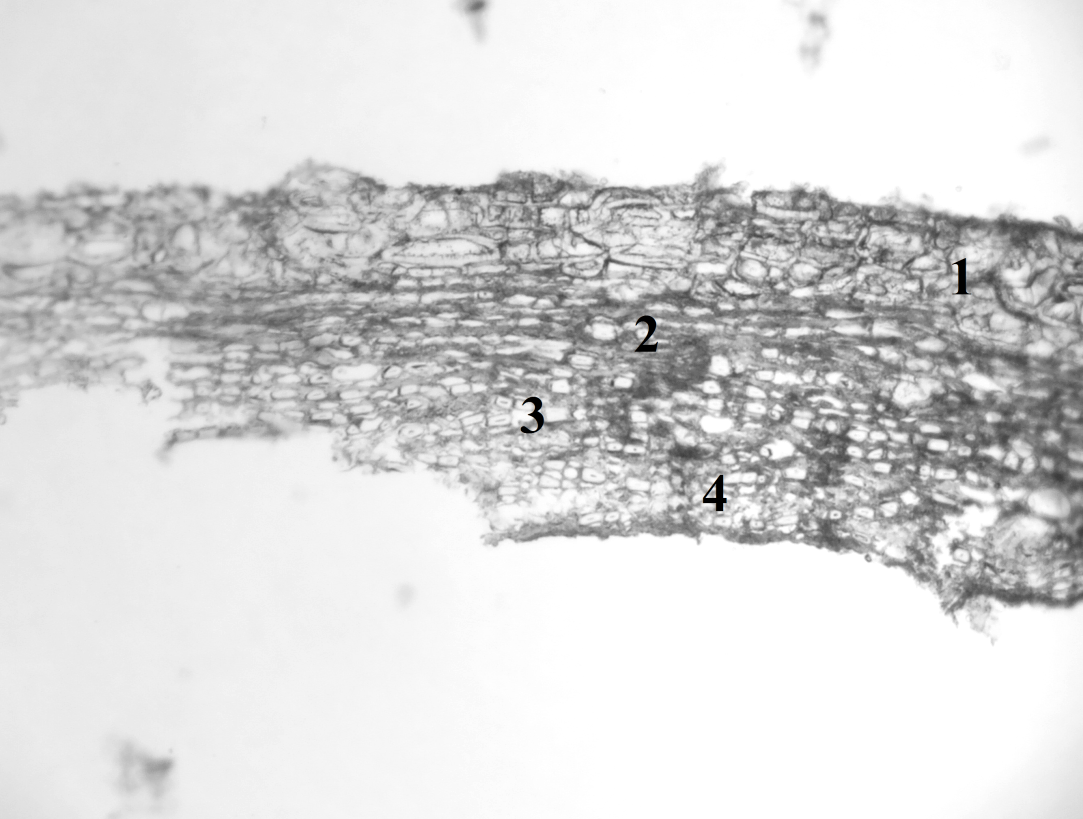 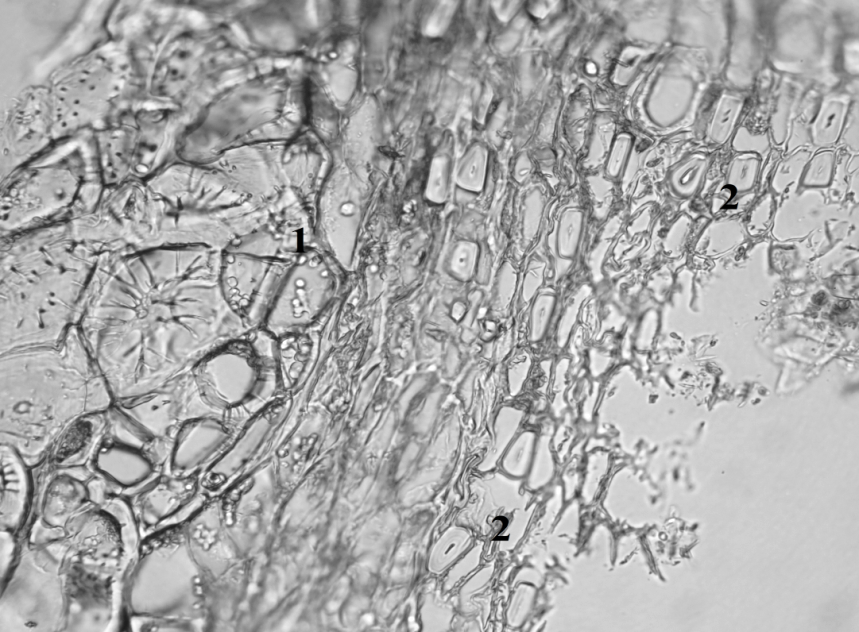 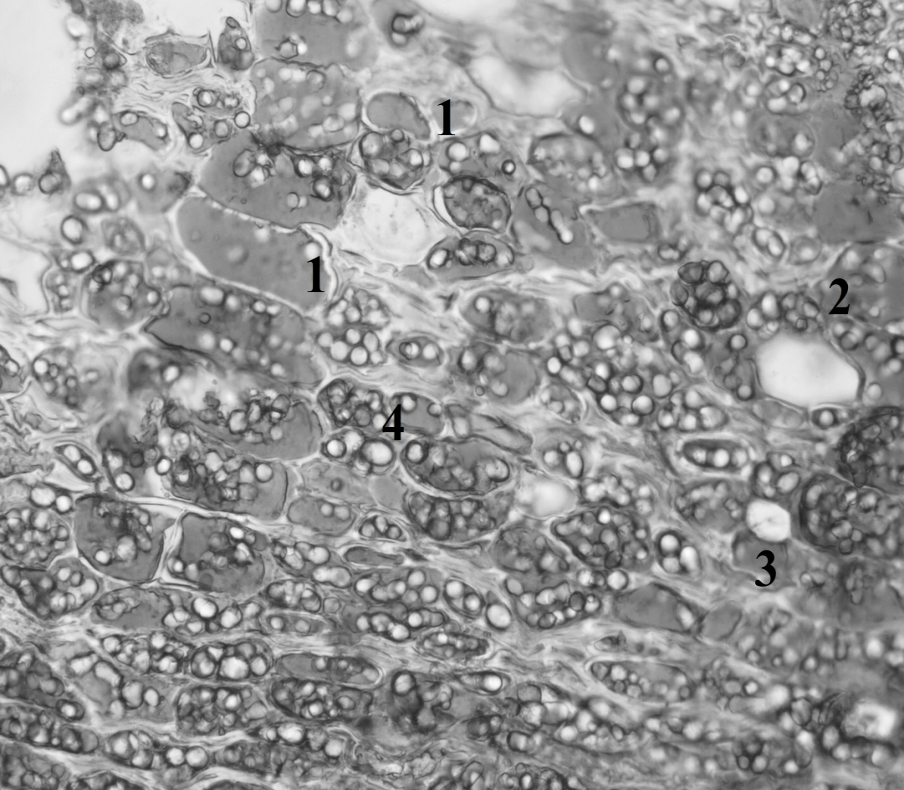 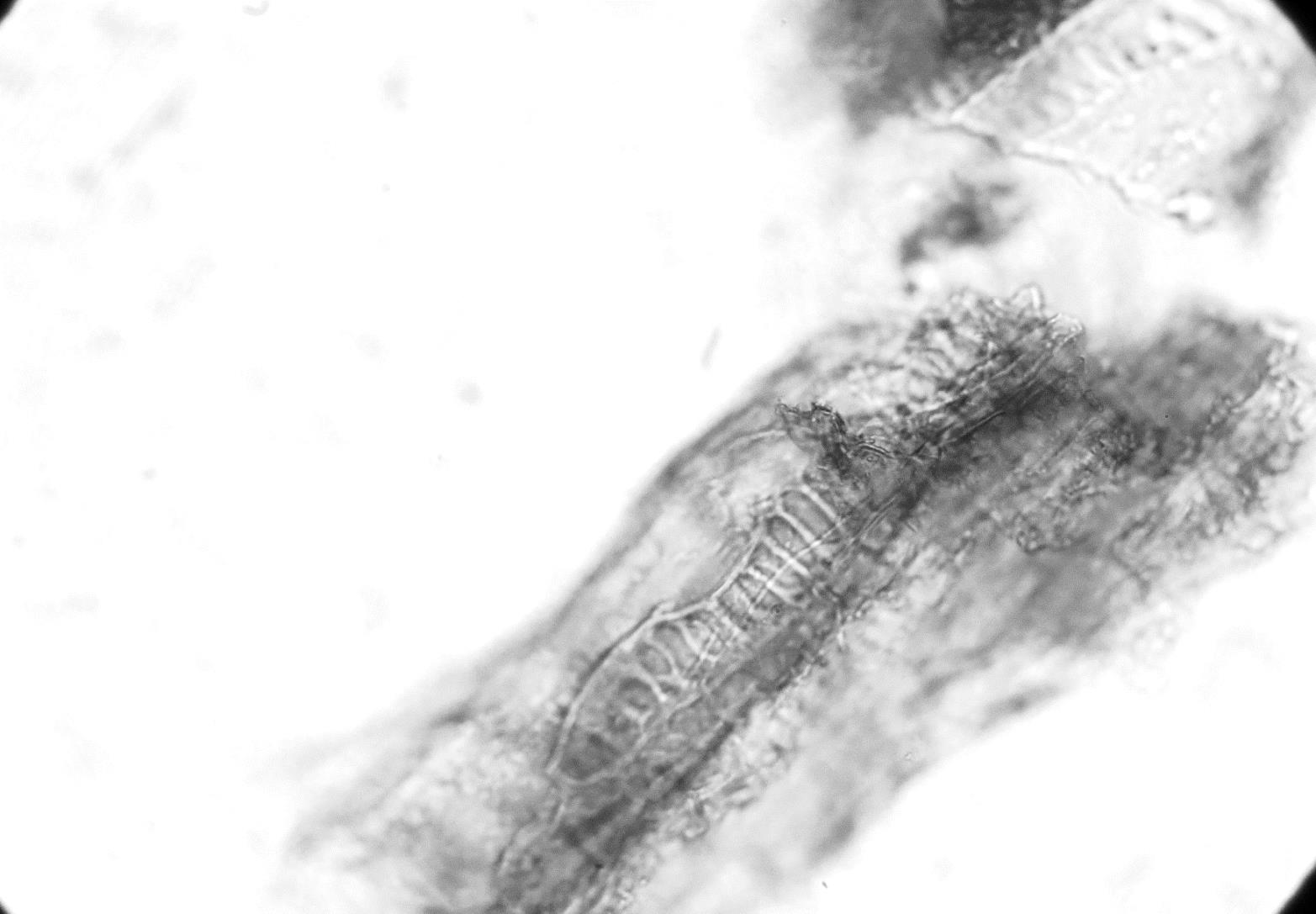 